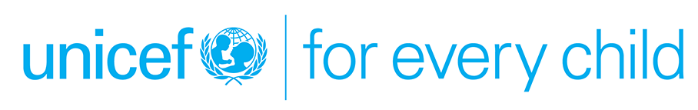 ОПИСАНИЕ ФУНКЦИОНАЛЬНЫХ ОБЯЗАННОСТЕЙ (ТЗ) ДЛЯ ИНДИВИДУАЛЬНЫХ КОНСУЛЬТАНТОВ И ПОДРЯДЧИКОВНазвание: Техническая помощь МЗСЗН по оценке и выполнению стратегии по обращению с медицинскими отходами в учреждениях первичного и вторичного уровня медицинской помощи в Таджикистане.Тип вовлеченности						Включенность в годовой план работы: Консультант 						 Да			 Индивидуальный подрядчик 				 Нет, пожалуйста, обоснуйте: будет включеноВид консультации:  Национальная   Международная  Оба вариантаПолитика защиты детейРассматривается ли данный проект/задание как «Роль повышенного риска» с точки зрения защиты детей?  ДА       НЕТ               В случае  ДА, отметьте, все, что применяется далее: Непосредственный контакт             ДА             НЕТ Если да, пожалуйста, укажите количество часов/месяцев прямого межличностного контакта с детьми или работы в непосредственной физической близости от них с ограниченным наблюдением со стороны более старшего сотрудника: Данные о детях                   ДА             НЕТ Если да, пожалуйста, укажите количество часов/месяцев взаимодействия или передачи личной идентифицирующей информации детей (имя, национальное удостоверение личности, данные о местоположении, фотографии): РАБОЧЕЕ МЕСТО/ПРОДОЛЖИТЕЛЬНОСТЬ:Предполагаемая продолжительность: 270 рабочих дней, 9 месяцев с апреля 2021 года по декабрь 2024 годаМесто работы: Душанбе, ТаджикистанРабочие дни на самом месте: 230 рабочих днейВыездные рабочие дни: 40 рабочих дней (применимо только для международного консультанта)Непосредственный Руководитель: Специалист по ВСГ (МС), ЮНИСЕФ, ТаджикистанПодотчетность: Специалисту по ВСГ (МС), ЮНИСЕФ, ТаджикистанКРАТКАЯ ПРЕДЫСТОРИЯ:Ключевые показатели сектора водоснабжения, санитарии и гигиены (ВСГ) для Таджикистана остаются ниже оптимальных. Таджикистан является членом Группы высокого уровня по водным ресурсам, созданной Всемирным банком и Организацией Объединенных Наций, и объявил о своей приверженности Цели устойчивого развития (ЦУР-6) «Обеспечение доступности и устойчивого управления водными ресурсами и санитарией для всех». Таджикистан также взял на себя обязательство достичь данную ЦУР и признал доступ к услугам ВСГ в школах и медицинских учреждениях в качестве важных благоприятных условий для устойчивого развития в своей Национальной Стратегии развития на период до 2030 года, Национальной Стратегии водного сектора (2020 – 2030 гг.), Планах водоснабжения и санитарии, а также в Национальной Программе для детей, которые находятся в процессе разработки и утверждения.Чтобы внести свой вклад в ускоренную реализацию прав ребенка и Цели устойчивого развития 6 (ЦУР 6), ЮНИСЕФ в Таджикистане ввел компонент “ВСГ в учреждениях” в рамках Национальной программы сотрудничества с Правительством Таджикистана. Введение этого элемента является ответом на просьбу правительства поддержать разработку и осуществление национальной программы по ВСГ и заверением о том, что улучшение инфраструктуры ВСГ в социальных учреждениях в сочетании с мерами по продвижению гигиены будет способствовать снижению младенческой смертности, а также профилактике и контролю инфекционных заболеваний (ПКЗ) среди детей. Существует значительный разрыв в доступе к ВСГ в медучреждениях. Согласно данным совместного отчета JMP ВОЗ-ЮНИСЕФ, имеющимся на 2020 год, только 24,1% медучреждений имеют базовый доступ к питьевой воде. Отсутствуют данные о доступе к санитарии, гигиене, обращению с отходами и очистке окружающей среды. По данным ЮНИСЕФ в Таджикистане, по состоянию на 2020 год, из 73 родильных домов / родильных отделений Центральных районных больниц, ЦРБ (ЦРБ – являются вторичным уровнем медучреждений) 47 учреждений (65%) не соответствуют требуемым стандартам ВСГ. Наиболее сложная ситуация с доступом к ВСГ сложилась в 3500 сельских пунктах первичной медико-санитарной помощи (медучреждения первичного уровня). До 80% этих объектов имеют ограниченный доступ или вообще не имеют доступа к услугам ВСГ. Не всегда имеются такие расходные средства, которые являются ключевыми для эффективных мер ПКЗ, как мыло, дезинфицирующие средства для рук и хлор.Произошло существенное снижение уровня смертности детей в возрасте до пяти лет (индикатор U5MR) (со 107 в 1990 году до 33 на 1000 живорождений в 2017 году) и уровня младенческой смертности (IMR) с 84 в 1990 году до 27 на 1000 живорождений в 2017 году), но дети в возрасте до пяти лет продолжают умирать от причин, которые можно предотвратить. Статистика Министерства здравоохранения и социальной защиты населения (МЗСЗН) утверждает, что в 2016 году около 77% смертей детей в возрасте до пяти лет произошли среди детей в возрасте до двенадцати месяцев, а 87% неонатальных смертей произошли в течение первой недели жизни. Многие из этих случаев связаны с причинами, относящимися к низкому качеству медицинских услуг (КМУ) и инфекциям, связанными с оказанием медицинской помощи (внутрибольничные инфекции -ВБИ), которые остаются в значительной степени недооцененными в результате небезопасной окружающей среды, включая неадекватную инфраструктуру ВСГ в медучреждениях.Таджикистан все еще сталкивается с проблемами увеличения расходов на здравоохранение, что негативно сказывается на качестве медицинской помощи по всей стране. Проблемы, стоящие перед системой здравоохранения, включают устаревшую инфраструктуру и оборудование, плохую подотчетность на уровне медучреждений за применение утвержденных стандартов и протоколов, а также ненадлежащий кадровый потенциал медицинских работников для оказания качественной медицинской помощи. Аналогично обстоят дела и с распределением бюджета на аспекты ВСГ в школах, что создает большую проблему эксплуатации и технического обслуживания сооружений ВСГ в учреждениях.В рамках Программы развития здравоохранения на 2020-2025 годы, финансируемой ЕС, ЮНИСЕФ взял на себя обязательство отреагировать на критические потребности ВСГ и управления медицинскими отходами (УМО) в контексте COVID – 19, путем оснащения 1500 учреждений первичной медико-санитарной помощи (ПМСП) на под-районном уровне в их базовых потребностях по ВСГ и УМО, а также и путем предоставления устойчивых услуг ВСГ в 50 медучреждениях на вторичном / районном уровне, например, в районных больницах (родильные, педиатрические и хирургические отделения), инфекционных больницах, лабораториях по всей стране.В соответствии с глобальными требованиями / руководящими принципами ЮНИСЕФ в сфере поставок, строительные работы ЮНИСЕФ по ВСГ требуют экспертных знаний инженера для управления всеми экспертно-техническими вопросами, связанными с проектами, которые включают в себя следующее: проектировки конструкций, спецификации, объем всех работ (ОВР), тендеры, мониторинг строительных работ, сертификацию платежей подрядчикам и т. д.В настоящее время Программа по охране здоровья и питанию, в рамках которой осуществляется программа по ВСГ, требует наличия такого экспертно-технического потенциала на этапах проведения оценки и реализации, поэтому возникает необходимость нанять инженера, обладающего большим опытом в сфере управления медицинскими отходами и строительства, для предоставления экспертных консультаций и надзора за управлением строительными работами в соответствии с национальными и международными стандартами. ЦЕЛЬ:Под общим надзором Начальника Отдела по здравоохранению и питанию, и под непосредственным руководством Специалиста в секторе ВСГ (международного сотрудника) данный консультант (по УМО) будет тесно сотрудничать с компаниями подрядчиками и государственными структурами в планировании и реализации проектного компонента управления медицинскими отходами в медучреждениях. Консультант будет обеспечивать непрерывное техническое руководство и поддержку государственным инженерным организациям / частным консалтинговым фирмам для проведения оценок, проектирования сооружений ВСГ на всех медучреждениях, смет и объемов работ и т.д. для строительных работ и обеспечения качества всех процессов, относящихся к стандартам сектора ВСГ для медучреждений, а также поставки оборудования. Консультант также будет играть ключевую роль в содействии проверке выполненных работ и обработке платежей подрядчика в тесной координации с Группой ЮНИСЕФ по ВСГ.ОПИСАНИЕ ХАРАКТЕРА РАБОТЫ:Пожалуйста, ознакомьтесь с общим объемом работы описанном в Приложении, чтобы понять взаимосвязи с заданием.Эта работа состоит из двух основных компонентов:Основными обязанностями консультанта являются следующие:На ЭТАПЕ 1: Оказание технической поддержки ЮНИСЕФ и МЗСЗН путем тесного сотрудничества с фирмой-подрядчиком на этапе оценки проекта. Это повлечет за собой обеспечение достаточно полного понимания проектного компонента УМО в медучреждениях и объема работ при оценке со стороны подрядной фирмы. Консультант будет оказывать поддержку в анализе инструментов проведения оценки, мониторинге процесса оценки на местах, рассмотрении результатов оценки, технической поддержке проектов инфраструктуры УМО и калькуляции затрат в соответствии с согласованными стандартами.На ЭТАПЕ 2: Оказание технической поддержки ЮНИСЕФ и МЗСЗН с точки зрения обеспечения качества этапа реализации, в частности по проектному компоненту УМО в медучреждениях первичного и вторичного уровня оказания медицинской помощи. Консультант начнет с оказания поддержки команде ЮНИСЕФ по ВСГ в процессе проведения торгов на строительные работы и определения технического потенциала ВСГ. Кроме того, это будет включать в себя тесное сотрудничество с подрядными фирмами для обеспечения своевременного строительства инфраструктуры УМО в целевых медучреждениях и предоставления оборудования в соответствии с согласованными стандартами. Консультант также будет поддерживать процесс сертификации выполненных работ согласно утвержденному объему работ и стандартам, проводя это в тесной координации с соответствующими заинтересованными сторонами. Основными мероприятиями, которые должен выполнять консультант, являются следующие:ЭТАП 1: Тесно сотрудничать с группой ЮНИСЕФ по ВСГ и подрядной фирмой для оказания поддержки в проведении технической оценки с особым упором на аспект УМО в соответствии с согласованными стандартами и применяемыми местными нормативами;Поддержка фирмы-подрядчика в ходе технической оценки с точки зрения разработки методологии, подходящих инструментов, обеспечения правильного понимания объема работ в соответствии с согласованными стандартами и передовой международной практикой при тесной координации со специалистом ЮНИСЕФ по ВСГ;Обеспечить активную поддержку в плане поездок на места проектных объектов в соответствии с договоренностью с группой ЮНИСЕФ по ВСГ для подтверждения выводов оценки, проведенной фирмой-подрядчиком; Работать в тесном сотрудничестве с МЗСЗН, включая Отдел по Строительству, а также местный строительный отдел Хукумата (который также представляет Комитет по строительству и архитектуре (КСА) и является регулирующим органом для строительных работ, проектов и стандартов), чтобы обеспечить соответствующее участие заинтересованных сотрудников и получение разрешений подрядной фирмой до начала строительного процесса;Консультирование и поддержка подрядной фирмы по спецификации и калькуляции смет для оборудования по УМО, а также техобслуживания в целевых учреждениях первичной медико-санитарной помощи в соответствии с согласованными стандартами и передовой практикой, включая следующее:Уничтожитель шприцев с иголками,Герметичный пластиковый контейнер 4 л. для острых предметов;Очистка ям для сжигания;Консультирование и надзор за фирмой-подрядчиком по вопросам спецификации, проектирования, разработки объемов всех работ (ОВР), оборудования УМО и строительных работ в целевых учреждениях здравоохранения вторичного уровня в соответствии с согласованными стандартами и передовой практикой, включая следующее:Стерилизационный барабан, диаметром 340 мм, 3 шт. для каждого объекта;Стерилизатор-автоклав паровой, объемом на 100 л.;Мусоро-сжигатель объемом от 1 до 2 кубических метров для сжигания как острых предметов, так и био-отходов;Защищенная яма и контейнеры в ЦРБ (яма для обычных отходов, контейнеры для медицинских отходов, яма Бейкера для захоронения плаценты);Провести интенсивную подготовку инструкторов – курсы обучения, Тренинг для Тренеров (TOT) для соответствующего персонала из правительственных структур и ЮНИСЕФ в течение 4 дней по вопросам экологически обоснованного управления (ЭОУ) медицинскими отходами, чтобы обеспечить экологически обоснованное управление ими должным образом с учетом экологического аспекта. Содержание таких курсов обучения будет в значительной степени основано на Синей Книге ВОЗ по Управлению медицинскими отходами. Эти курсы обучения будут состоять из 2-х учебных сессий, каждая сессия будет проводиться для 25 участников в течение двух дней (общее количество - 50 чел.).Проанализировать окончательный отчет об оценке, проекты и ОВР, представленные контрактной фирмой через призму аспекта УМО, и обменяться отзывами со специалистом ЮНИСЕФ по ВСГ.Это также включает дополнительную поддержку консультанту, работающему над пересмотром стандартов ВСГ, специально ориентированных на управление медицинскими отходами (УМО).ЭТАП 2:Предоставление технического вклада в подготовку ТЗ/тендера для запроса предложений (ЗП) и содействие своевременному запуску ЗП; предварительное проведение технического брифинга до получения заявок, посещение объектов и техническая помощь отделу по закупкам в реагировании на любые жалобы/разъяснения, требуемые от участников торгов согласно соответствующим руководящими принципам, законам и нормативным актам;Предоставлять техническую поддержку по аспектам УМО при оценке тендерных заявок, составлении окончательных результатов оценки заявок и на протяжении всего процесса проведения торгов и отбора подрядчиков, обеспечивая при этом соответствие правилам ЮНИСЕФ по поставкам.Осуществлять контроль качества проектного компонента УМО для обеспечения того, чтобы строительные / восстановительные работы и предоставление договорного оборудования соответствовали согласованным стандартам на всех этапах;В координации со специалистом ЮНИСЕФ по ВСГ организовывать регулярные встречи с подрядными инженерными фирмами и техническими координаторами из соответствующих правительственных министерств и ведомств для обеспечения согласованного качества работы и своевременного завершения мероприятий;Установить график периодической отчетности для контролирующих инженеров (фирмы-подрядчика), рассматривать отчетные документы о ходе работ, заверять счета подрядчиков, предоставленные со стороны органа, ответственного за технический надзор, и фотодокументацию выполнения работ в тесной координации с ЮНИСЕФ и МЗСЗН;Рассмотрение любых изменений в объеме работ, которые могут возникнуть в ходе реализации, обеспечение надлежащей документации, утверждения и отчетности;Тесное сотрудничество с командой ЮНИСЕФ и консультирование по платежным заявкам, предоставленным подрядчиками, которые были должным образом заверены ответственным инженером для подачи на обработку платежей;Последующая работа с контролирующими инженерами, следящими за процессом реализации проекта от первоначальной сдачи объекта до существенного завершения и временной приемки работ, через Период Ответственности за Дефекты до полного завершения и окончательной приемки работ;Оказывать поддержку подрядчикам и проектной группе в течение всего срока выполнения этого задания по мере необходимости, по конкретным аспектам, связанным с обращением с медицинскими отходами, такими как общий инфекционный контроль, охрана труда, разделение отходов у источника, использование необходимого оборудования (маркированные ведра, иглорезы и т.д.).Содействие в составлении периодических и внеплановых донорских отчетов.ОСНОВНЫЕ КОНЕЧНЫЕ РЕЗУЛЬТАТЫ РАБОТЫ:Примечание: В связи с COVID 19 задания и конечные результаты могут быть изменены. Консультант должен быть гибким, чтобы приспособиться к любым непредвиденным изменениям, которые могут возникнуть в ходе выполнения работ.Показатели эффективности работы для оценки результатов:Оценка результатов будет основываться на следующем:1. Техническая и профессиональная компетентность (качество конечных результатом, предоставляемых для ЮНИСЕФ);2. Объем работ;3. Качество проведенных работ (вышеупомянутое качество процессов и результатов);4. Количество выполненных работ (выполнение задач, указанных в таблице выше, в установленные сроки)Кроме того, дополнительно, при оценке работы Консультанта будут учитываться такие показатели, как рабочие взаимоотношения, ответственность, стремление к результатам и коммуникативность.ТРЕБОВАНИЯ ПО КВАЛИФИКАЦИИ:Образование: требуется высшее образование в одном из следующих направлений: общественное здравоохранение, гражданское строительство, санитарная и экологическая инженерия, управление медицинскими отходами (УМО), санитарная инженерия или другая соответствующая техническая специальность.Опыт работы: минимум восемь лет профессионального опыта работы в сфере ПКЗ, ВСГ в медучреждениях, Экологической Санитарии, управления медицинскими отходами, опыт работы с высшим руководством министерств на общегосударственном уровне и местных органов власти или предоставления аналогичных консультационных услуг международным организациям, специализирующимся на УМО и ВСГ в медучреждениях.Компетенции: Сильное аналитическое и концептуальное мышление. Отличные письменные навыки. Отличные коммуникативные навыки и способность делать презентации с\перед заинтересованными сторонами, а также способность работать под давлением и ответственность в работе при плотном графике.Владением языками:- Для международного Консультанта: Отличное владение (письменное и устное) английским языком, в то время как знание русского и таджикского языков является преимуществом.- Для национального Консультанта: Отличное владение таджикским и русским языками (письменными и устными), в то время как знание английского языка является преимуществом.ОБЩИЕ ТРЕБОВАНИЯ:Квалифицированные кандидаты должны предоставить следующее:Сопроводительное письмо/заявление-заявку/резюме.Техническое предложение с предлагаемой методологией/подходом к управлению данным проектом, показывающее понимание поставленных задач.План работы.Финансовую ставку за услуги консультанта в долларах США за каждый конкретный конечный результат работы, с указанием сроков выполнения конечного результата и/или суточной ставки в долларах США.Примеры предыдущей, соответствующей работы, связанной с указанными конечными результатами работы.Требуется как минимум две рекомендации.Все вопросы можно направлять по адресу: tad-procurement@unicef.org  с пометкой в Теме письма: Техническая помощь МЗСЗН по оценке и выполнению стратегии по обращению с медицинскими отходами в учреждениях первичного и вторичного уровня медицинской помощи в Таджикистане.Заявки должны быть получены и быть в системе до 11 апреля, 2021 года на нашем сайте: http://www.unicef.org/about/employ/index.php Транспортные расходы и суточные будут покрываться в соответствии с правилами и положениями ООН. Никакие другие выплаты не применяются. В качестве общего принципа гонорары, выплачиваемые консультанту или индивидуальному подрядчику, следуют принципу «наилучшего соотношения цены и качества», то есть достижения желаемого результата при наименьших возможных затратах.Пожалуйста, обратите внимание, что консультанты и индивидуальные подрядчики несут ответственность за принятие на себя расходов по получению виз и страхованию для своих поездок.ПРОЦЕСС И МЕТОДЫ ПРОВЕДЕНИЯ ОЦЕНКИ:Индивидуальные консультанты/подрядчики будут оцениваться на основе методологии кумулятивного анализа. Заключение Контракта производится с индивидуальным консультантом, предложение которого было оценено и определено как следующее:а) четко отвечающее требованиям/подходящее по всем критериям/приемлемое, иб) получившее наивысший балл исходя из общей совокупности технических и финансовых критериев.При проведении отбора соотношение между технической оценкой и самим коммерческим предложением составляет пропорцию 70 к 30.Для проведения Финансовой оценки будут рассматриваться только те заявки кандидатов, которые набрали минимум 49 баллов по итогам оценки Технических Критериев.Финансовое предложениеПожалуйста, укажите свою цену по принципу «все включено» за предоставление профессиональных услуг в соответствии с заданием, описанным в условиях данного ТЗ.Формула рейтинга Финансовых предложений (ФП) будет выглядеть следующим образом:Рейтинг ФП = (Самая низкая цена Предложения / Цена Рассматриваемого предложения) x 100ПРИЛОЖЕНИЕ 1:ОБЩИЕ ПОЛОЖЕНИЯ ДОГОВОРОВ НА ОКАЗАНИЕ УСЛУГ ДЛЯ КОНСУЛЬТАНТОВ / ИНДИВИДУАЛЬНЫХ ПОДРЯДЧИКОВЮридический статус  Физическое лицо, нанятое ЮНИСЕФ по настоящему договору в качестве консультанта или индивидуальных подрядчиков (далее – «Подрядчик»), привлечено для выполнения работ в личном качестве, а не в качестве представителя правительства или какого-либо другого органа, внешнего по отношению к Организации Объединенных Наций. Такой Подрядчик не будет являться ни «штатной единицей» в соответствии с Положениями о Персонале Организации Объединенных Наций и ее политикой, а также процедурами ЮНИСЕФ, ни каким-либо «Должностным лицом» в виду исполнения целей Конвенции о привилегиях и иммунитетах Организации Объединенных Наций от 1946 года. Тем не менее, Подрядчику может быть предоставлен статус «Эксперта в командировке» в понятии Раздела 22, Статьи VI данной Конвенции, и ЮНИСЕФ требует, чтобы Подрядчик совершал поездки для выполнения требований настоящего договора, и Подрядчику может быть выдано Свидетельство Организации Объединенных Наций в соответствии с Разделом 26, Статьи VII данной Конвенции. Обязательства  Подрядчик должен выполнить техническое задание, изложенное в описании функциональных обязанностей по настоящему контрактному договору, с должным прилежанием, целесообразно и экономично, в соответствии с общепринятыми профессиональными методами и практикой.Подрядчик должен уважать беспристрастность и независимость ЮНИСЕФ и Организации Объединенных Наций, и в связи с настоящим контрактом не должен ни запрашивать, ни принимать указаний от кого-либо, кроме ЮНИСЕФ. В течение срока действия настоящего договора Подрядчик должен воздерживаться от любого поведения, которое негативно отразилось бы на имидже ЮНИСЕФ или Организации Объединенных Наций, и не должен заниматься какой-либо деятельностью, несовместимой с административными инструкциями, политикой и процедурами ЮНИСЕФ. Подрядчик должен проявлять максимальную рассудительность во всех вопросах, связанных с настоящим договором.В частности, но не ограничиваясь вышеизложенным, Подрядчик а) обязан вести себя в соответствии со Стандартами Поведения лица, находящегося на Международной гражданской службе; и b) должен соблюдать административные инструкции, политику и процедуры ЮНИСЕФ, касающиеся мошенничества и коррупции; раскрытия информации; использования средств электронной связи; притеснений личности, сексуальных домогательств и злоупотребления властью; а также требования, изложенные в Бюллетене Генерального Секретаря о Специальных мерах по защите от сексуальной эксплуатации и сексуальных надругательств.  За исключением случаев разрешения соответствующим должностным лицом соответствующего представительства, Подрядчику нельзя когда-либо сообщать средствам массовой информации или какому-либо учреждению, лицу, представителю правительства или другому внешнему по отношению к ЮНИСЕФ органу какую-либо информацию, которая не была предана гласности и которая стала известна Подрядчику в силу его\ее связи с ЮНИСЕФ, или Организацией Объединенных Наций. Подрядчик не может использовать такую информацию без письменного разрешения ЮНИСЕФ и ни при каких обстоятельствах не должен использовать такую информацию в своих личных интересах или интересах других лиц. Данные обязательства сохраняют свою силу и после расторжении настоящего договора. Оплачиваемые выходные и официальные праздники ООН Индивидуальные подрядчики, работающие полный рабочий день и получающие вознаграждение по фиксированной дневной или ежемесячной ставке, с минимальной продолжительностью контракта в один календарный месяц («правомочные подрядчики»), имеют право на:Оплачиваемое отпускное время (ОВ) в размере полутора дней (1,5 дня) в месяц службы, пропорционально ближайшему полудню за неполные месяцы службы в начале и конце срока действия контракта;Оплачиваемые официальные праздники ООН.Правомочные подрядчики будут получать оплату по установленной ставке за любой день использования ОВ и за любой официальный праздник ООН, который попадает в установленный срок действия контракта.ОВ может использоваться с накоплением по половине или по полным дням. ОВ будет начисляться и может быть использован при условии предварительного одобрения непосредственным руководителем Подрядчика в любое время в течение срока действия договора. Неиспользованное ОВ не будет оплачено или возмещено в конце срока действия контракта и не может быть переведено на новый контракт.  Права на все названия  Все материалы, созданные Подрядчиком, которые имеют прямое отношение к настоящему договору или созданы для его исполнения, а также любые права на интеллектуальную собственность, включая, но не ограничиваясь ими, патенты, авторские права и товарные знаки, являются совместной собственностью ЮНИСЕФ и Подрядчика. По просьбе ЮНИСЕФ Подрядчик оказывает содействие в обеспечении таких имущественных прав и передаче их ЮНИСЕФ в соответствии с требованиями законодательства, регулирующего такие права. Любое использование их третьими лицами требует письменного разрешения обеих сторон. Поездки  Если ЮНИСЕФ определяет, что Подрядчику необходимо совершить поездку для выполнения настоящего контракта, то такая поездка должна быть указана в договоре, и все транспортные расходы Подрядчика должны быть указаны в договоре на основании следующего:ЮНИСЕФ будет оплачивать проезд в эконом-классе по наиболее прямому и экономичному маршруту; однако при условии, что в исключительных обстоятельствах, например по медицинским показаниям, проезд в бизнес-классе может быть одобрен ЮНИСЕФ для каждого конкретного случая.ЮНИСЕФ возместит Подрядчику расходы, потраченные из его собственных средств, связанные с такими поездками, выплатив сумму, эквивалентную суточным, которые будут выплачиваться сотрудникам, совершающим аналогичные поездки в официальных целях.  Справка о пригодном состоянии здоровья Прежде чем приступить к работе, Подрядчик должен предоставить ЮНИСЕФ заверенную официальную справку о годном состоянии здоровья (справка об отсутствии заболеваний) и взять на себя полную ответственность за достоверность этого заявления. Кроме того, Подрядчик должен включить в настоящее заявление о годном состоянии здоровье (а) подтверждение того, что он был проинформирован о прививках, необходимых ему для получения за свой счет и от своего собственного врача, или другой стороны для поездки в страну или страны, в которые разрешена поездка; и (b) заявление о том, что он\она имеют действующую медицинскую страховку и что, если требуется выехать за пределы расстояния, отделяющего его\ее обычное место жительства до ЮНИСЕФ (за исключением мест службы с оценками трудностей “H” и “A”, список которых был предоставлен Подрядчику), медицинская страховка Подрядчика должна включать в себя медицинскую эвакуацию. Подрядчик несет ответственность за принятие на себя всех расходов, которые могут возникнуть в связи с официальным заявлением о годном состоянии здоровья.    Страхование  Подрядчик несет полную ответственность за организацию за свой счет страхования своей жизни, здоровья и других форм страхования на срок действия настоящего договора, которое он\а считает целесообразным, принимая во внимание, в частности, требования Пункта 5 выше. Подрядчик не имеет права участвовать в программах страхования жизни или здоровья, доступных для сотрудников ЮНИСЕФ и Организации Объединенных Наций. Ответственность ЮНИСЕФ и Организации Объединенных Наций ограничивается исключительно выплатой компенсации на условиях, описанных в Пункте 7 ниже. Случаи смерти, травмы или болезни во время исполнения задания  Если Подрядчик совершает поездки с предварительного разрешения ЮНИСЕФ и за счет ЮНИСЕФ для выполнения своих обязательств по настоящему договору, или выполняет свои обязательства по настоящему договору в самом отделении ЮНИСЕФ или Организации Объединенных Наций с одобрения ЮНИСЕФ, то Подрядчик (или его иждивенцы, в зависимости от обстоятельств) имеет право на компенсацию от ЮНИСЕФ в случае смерти, травмы или болезни, связанных с тем, что Подрядчик совершал поездки с предварительного разрешения ЮНИСЕФ и за счет ЮНИСЕФ для выполнения своих обязательств по настоящему контракту, или выполнял свои обязательства по этому контракту в офисе ЮНИСЕФ или Организации Объединенных Наций с одобрения ЮНИСЕФ. Такая компенсация будет выплачиваться через третью сторону, поставщика услуг страхования, нанятого ЮНИСЕФ, и будет ограничена суммами, указанными в Административной инструкции по индивидуальным консультантам и подрядчикам. Ни при каких обстоятельствах ЮНИСЕФ не несет ответственности за любые другие или более крупные платежи Подрядчику (или его иждивенцам, в зависимости от обстоятельств). Порядок разрешения споров Любой спор, возникающий из настоящего договора или в связи с ним, разрешается путем мирных переговоров между сторонами.Если стороны не могут прийти к единому соглашению после попытки мирных переговоров в течение тридцати (30) дней после того, как одна сторона уведомила другую о таком споре, любая из сторон может передать этот вопрос на арбитраж третейского суда в соответствии с процедурами ЮНСИТРАЛ в течение пятнадцати (15) дней после этого. Если ни одна из сторон не передаст дело на арбитраж в установленный срок, то спор будет считаться разрешенным к полному удовлетворению обеих сторон. Такое арбитражное разбирательство проводится в Нью - Йорке перед одним арбитром, согласованным обеими сторонами; однако в случае, если стороны не смогут договориться об одном арбитре в течение тридцати дней с момента подачи просьбы об арбитраже, то арбитр будет назначен юрисконсультом Организации Объединенных Наций. Решение, вынесенное таким арбитражем, будет считаться окончательным решением спора.   Штрафы за неудовлетворительные результаты работы Выплата гонораров Подрядчику по настоящему договору, включая каждый взнос или периодический платеж (если таковой имеется), зависит от полного и удовлетворительного выполнения Подрядчиком своих обязательств по настоящему договору в отношении такого платежа при удовлетворении ЮНИСЕФ и удостоверения со стороны ЮНИСЕФ на этот счет.    Расторжение договора  Настоящий договор может быть расторгнут любой из сторон до указанной даты его расторжения путем письменного уведомления другой стороны. Срок уведомления составляет пять (5) рабочих дней (в отделении ЮНИСЕФ, привлекающем Подрядчика) в случае контрактов на общий срок менее двух (2) месяцев и десять (10) рабочих дней (в отделении ЮНИСЕФ, привлекающем Подрядчика) в случае контрактов на более длительный срок; однако при условии, что в случае расторжения Договора по причине ненадлежащего поведения или иного неправомерного поведения Подрядчика (включая, но не ограничиваясь этим, нарушение Подрядчиком соответствующей политики, процедур и административных инструкций ЮНИСЕФ) ЮНИСЕФ имеет право расторгнуть контракт без предварительного уведомления. Если настоящий контракт расторгается в соответствии с настоящим пунктом 10, то Подрядчику выплачивается сумма пропорциональная фактическому объему работ, которые определяются со стороны ЮНИСЕФ и которые выполнены удовлетворительно для ЮНИСЕФ на момент расторжения. ЮНИСЕФ также выплатит все непогашенные требования о возмещении расходов, связанных с поездками Подрядчика. Любые дополнительные расходы, понесенные ЮНИСЕФ в результате расторжения контракта любой из сторон, могут быть удержаны из любой суммы, причитающейся Подрядчику в соответствии с настоящим пунктом 10. Налогообложение ЮНИСЕФ и Организация Объединенных Наций не несут никакой ответственности за любые налоги, пошлины или другие взносы, подлежащие уплате консультантом и индивидуальным подрядчиком по платежам, произведенным по настоящему договору. Ни ЮНИСЕФ, ни Организация Объединенных Наций не должны предоставлять справки о доходах консультанту или индивидуальному подрядчику.ПРИЛОЖЕНИЕ 2:ОБЩИЙ МАСШТАБ ПРОЕКТА:№Задания/основные этапы конечные результаты\прямые результаты  Количество дней График платежейЭТАП 1ЭТАП 1ЭТАП 1ЭТАП 1ЭТАП 11. Подготовка Первоначального отчета с изложением методологии и подходов к решению консультационных задач и 9-месячного плана работы консультанта для утверждения надзорными органами.Первоначальный отчетВ течение 5 дней с момента подписания договораОплата 10% при подаче первоначального отчета2.Оказание технической поддержки подрядной инженерной фирме в части разработки методологии, подходящих инструментов, обеспечения правильного понимания объема работ в соответствии с согласованными стандартами и передовыми международными практиками при тесной координации со специалистом ЮНИСЕФ по ВСГДетализированный отзыв через техническую призму УМО о методологии и соответствии стандартам и передовым практикам.Разработанные инструменты в сотрудничестве с фирмой-подрядчиком для оцениваниявсего 3 месяца с момента начала действия контракта, включая другие виды деятельности на этапе 1оплата 30% после завершения результатов в течение 3 месяцев этапа оценки.3.Оказывать поддержку в виде поездок на места проектных объектов в соответствии с договоренностью с группой ЮНИСЕФ по ВСГ для подтверждения выводов оценки, проведенной фирмой-подрядчиком.Подробный отчет о валидации посещенных объектов, подтверждающий результаты оценкивсего 3 месяца с момента начала действия контракта, включая другие виды деятельности на этапе 1оплата 30% после завершения результатов в течение 3 месяцев этапа оценки.4.Консультирование и надзор для подрядной фирмы по вопросам спецификации и стоимости оборудования, технического обслуживания сооружений УМО в целевых учреждениях первичной медико-санитарной помощи в соответствии с согласованными стандартами и передовой практикой, включая следующее:Уничтожитель шприцев с иголками,Герметичный пластиковый контейнер 4 л. для острых предметовОчистка ям для сжигания(объем работ может быть изменен на основании технической оценки)Письменные отзывы, полученные совместно с ЮНИСЕФ и фирмой-подрядчиком по спецификации и стоимости оборудования УМО в медучреждениях.всего 3 месяца с момента начала действия контракта, включая другие виды деятельности на этапе 1оплата 30% после завершения результатов в течение 3 месяцев этапа оценки.5.Консультирование и надзор за фирмой-подрядчиком по вопросам спецификации, проектирования, разработки ОВР оборудования УМО и строительных работ в целевых учреждениях здравоохранения вторичного уровня в соответствии с согласованными стандартами и передовой практикой, включая:Стерилизационный барабан, диаметр 340 мм, 3 шт. для каждого объекта;Стерилизатор-автоклав паровой, 100 л.Мусоро-сжигатель объемом от 1 до 2 кубических метров для сжигания как острых предметов, так и био-отходов;Защищенная яма и контейнеры в ЦРБ (яма для обычных отходов, контейнеры для медицинских отходов, яма Бейкера для захоронения плаценты).(объем работ может быть изменен на основании технической оценки)Письменный отзыв, переданный ЮНИСЕФ и контрактной фирме-подрядчику по спецификации оборудования, конструкций и ОВР для окончательной доработки.Окончательные спецификации, ОВР и проектировки конструкцийвсего 3 месяца с момента начала действия контракта, включая другие виды деятельности на этапе 1оплата 30% после завершения результатов в течение 3 месяцев этапа оценки.6.Провести интенсивную подготовку инструкторов – курсы обучения, (Тренинг для Тренеров -TOT) для соответствующего персонала из правительственных структур и ЮНИСЕФ в течение 4 дней по вопросам экологически обоснованного управления (ЭОУ) медицинскими отходами, чтобы обеспечить экологически обоснованное управление ими должным образом с учетом аспекта окружающей среды. Содержание курсов обучения будет в значительной степени основано на Синей Книге ВОЗ по Управлению медицинскими отходами. Данные курсы бучения будут состоять из 2-х учебных сессий, каждая сессия будет проводиться для 25 участников в течение двух дней (общее количество - 50 чел.)Отчет о курсах обучения и ресурсы, а также оценка участников4 дня (в течении з месяцев) оплата 30% после завершения результатов в течение 3 месяцев этапа оценки.7.Изучение окончательного отчета об оценке, проектов и ОВР, представленных контрактной фирмой-подрядчиком через призму аспектов УМО, и обмен отзывами со специалистом ЮНИСЕФ по ВСГ.Обновленный Отчет об оценке, проектировки конструкций и ОВР2 недели (в течение 3 месяцев на этапе 1)оплата 30% после завершения результатов в течение 3 месяцев этапа оценки.ЭТАП 2ЭТАП 2ЭТАП 2ЭТАП 2оплата 30% после завершения результатов в течение 3 месяцев этапа оценки.8.Предоставление технического вклада в подготовку ТЗ/тендера для запроса предложений (ЗП) и содействие своевременному запуску ЗП; технический брифинг перед началом торгов, посещение объектов и техническая помощь отделу по закупкам в реагировании на любые жалобы/разъяснения, требуемые от участников торгов согласно соответствующим руководящим принципам, законам и нормативным актам;Техническое задание, тендерная документация с вводными данными, специфичными для УМО, и в соответствии с результатами оценки.Краткое описание и презентация предварительных торгов, краткие итоги посещения участков и документы вопросов и ответов1 неделя (2021)оплата 30% после завершения результатов в течение 3 месяцев этапа оценки.9.Оказывать техническую поддержку по аспектам УМО при оценке тендерных заявок, составлении окончательных результатов оценки заявок и на протяжении всего процесса проведения торгов и отбора подрядчиков, обеспечивая при этом соответствие правилам поставок ЮНИСЕФ.Оценка тендера, рекомендации и технический вклад с учетом масштаба проекта, согласованных стандартов и конкретной реальности на местах2 недели (2021)оплата 30% после завершения результатов в течение 3 месяцев этапа оценки.10.Осуществлять контроль качества проектного компонента УМО для обеспечения того, чтобы строительные/ восстановительные работы и предоставление договоренного оборудования соответствовали согласованным стандартам на всех этапах.Еженедельные встречи для обновления информацииЕжемесячные ОтчетыВсего 6 месяцев, разделенные по 2 месяца в каждом году (2022, 2023 и 2024 годы)оплата 30% после завершения результатов в течение 3 месяцев этапа оценки.11.В координации со специалистом ЮНИСЕФ по ВСГ организовывать регулярные встречи с подрядными инженерными фирмами и техническими координаторами из соответствующих правительственных министерств и ведомств для обеспечения согласованного качества работы и своевременного завершения мероприятий.Протоколы ежемесячных совещаний и пункты действийВсего 6 месяцев, разделенные по 2 месяца в каждом году (2022, 2023 и 2024 годы)оплата 30% после завершения результатов в течение 3 месяцев этапа оценки.12.Установить график периодической отчетности для контролирующих инженеров (фирмы-подрядчика), рассматривать отчетные документы о ходе работ, заверять счета подрядчиков, предоставленные органом, ответственным за технический надзор, и фотодокументацию выполнения работ в тесной координации с ЮНИСЕФ и МЗСЗН.График отчетностиОбзорные записи и отзывыСертификация выполненных работ с обновлениямиПроанализированные фотодокументация и отчеты о реализацииВсего 6 месяцев, разделенные по 2 месяца в каждом году (2022, 2023 и 2024 годы)оплата 30% после завершения результатов в течение 3 месяцев этапа оценки.13.Рассмотрение любых изменений в объеме работ, которые могут возникнуть в ходе реализации, обеспечение надлежащей документации, утверждения и отчетности;Обзорные записи Всего 6 месяцев, разделенные по 2 месяца в каждом году (2022, 2023 и 2024 годы)оплата 30% после завершения результатов в течение 3 месяцев этапа оценки.14.Тесное сотрудничество с командой ЮНИСЕФ и Инженером ВСГ для консультирования по платежным заявкам, предоставленным подрядчиками, которые были должным образом заверены надзорным инженером, для передачи на обработку платежей. Все работы должны быть удостоверены в соответствии с согласованными стандартами УМО;Рекомендации по оплате, основанные на должным образом проверенном процессе сертификацииВсего 6 месяцев, разделенные по 2 месяца в каждом году (2022, 2023 и 2024 годы)– на основе рабочих графиковоплата 30% после завершения результатов в течение 3 месяцев этапа оценки.15.Последующая работа с контролирующими инженерами, следящими за процессом реализации проекта от первоначальной сдачи объекта до существенного завершения и временной приемки работ, через Период Ответственности за Дефекты до полного завершения и окончательной приемки работ, относящихся к компоненту УМО.Протоколы встреч о ходе работы, в которых подчеркивается удовлетворительное соблюдение стандартов качества и графика, проблемы и необходимые последующие меры.Всего 6 месяцев, разделенные по 2 месяца в каждом году (2022, 2023 и 2024 годы)оплата 30% после завершения результатов в течение 3 месяцев этапа оценки.16.Оказывать по требованию поддержку подрядчикам и команде проекта в течение всего срока выполнения данного задания по конкретным аспектам, связанным с обращением с медицинскими отходами, таким как общий инфекционный контроль, охрана труда, разделение отходов у источника, использование необходимого оборудования (маркированные ведра, иглорезы и т.д.).Заметки об оказанной поддержке, включая ресурсы, которые были разделены совместно с ЮНИСЕФ.Всего 6 месяцев, разделенные по 2 месяца в каждом году (2022, 2023 и 2024 годы)оплата 30% после завершения результатов в течение 3 месяцев этапа оценки.17.Содействовать составлению периодических и внеочередных донорских отчетов.Отчеты Всего 6 месяцев, разделенные по 2 месяца в каждом году (2022, 2023 и 2024 годы)оплата 30% после завершения результатов в течение 3 месяцев этапа оценки.Критерии Общая суммаМакс.  баллыТЕХНИЧЕСКАЯ КВАЛИФИКАЦИЯ (макс. 70 баллов)70%70Общий ответ (20 баллов)Понимание задач, целей, а также полноты и согласованности мер реагирования10Общее соответствие между требованиями ТЗ и предложением10Предлагаемый план работы (10 пунктов)Качество предлагаемого плана работы10Экспертно-технический потенциал (40 баллов)Образование: требуется высшее образование в одной из следующих областей: общественное здравоохранение, гражданское строительство, Санитарная и экологическая инженерия, Управление медицинскими отходами, санитарная инженерия или другая соответствующая техническая специальность.10Опыт работы: минимум восемь лет профессионального опыта работы в сфере ПКЗ, ВСГ в медучреждениях, Экологической Санитарии, управления медицинскими отходами, опыт работы с высшим руководством министерств на общегосударственном уровне и местных органов власти или предоставления аналогичных консультационных услуг международным организациям, специализирующимся на УМО и ВСГ в медучреждениях.10Компетенции: Сильное аналитическое и концептуальное мышление. Отличные письменные навыки. Отличные навыки общения и презентации с заинтересованными сторонами, а также способность работать под давлением и приверженность работе в сжатые сроки.10Для международного Консультанта: Отличное владение (письменное и устное) английским языком, в то время как знание русского и таджикского языков является преимуществом.Для национального Консультанта: Отличное владение таджикским и русским языками (письменными и устными), в то время как знание английского языка является преимуществом.10ФИНАНСОВОЕ ПРЕДЛОЖЕНИЕ (макс. 30 баллов) (дневная ставка)30%30ОБЩИЙ БАЛЛ (макс. 100 баллов)КатегорииВид деятельности ЭТАП 1Техническая оценка (включая разработку проектировок и ОВР)На уровне первичной медико-санитарной помощи:На основе координации с MЗСЗН и подтверждения точного количества учреждений первичной медико-санитарной помощи фирма-подрядчик получит свежие данные о статусе имеющихся санузлов для мытья рук в целевых медучреждениях и их подключение к защищенному источнику воды и канализационной линии/дренажу (или альтернативный вариант для сельских учреждений);Подрядная фирма проведет репрезентативное выборочное обследование медучреждений для подтверждения/проверки состояния санузлов, применимости предлагаемой конструкции и наличия источника воды (с не менее чем в 95% интервалом достоверности и 5% погрешности в рамках данной методологии);Фирма-подрядчик подготовит стандартную проектировку конструкции и ОВР в тесной координации с МЗСЗН, КСА и ЮНИСЕФ на основе анализа данных, предоставленных правительством, и выборочного обследования, проведенного с указанием объема работ.На уровне вторичной медико-санитарной помощи:Фирма-подрядчик проведет комплексное обследование в 50 медучреждений вторичного уровня (количество подлежит уточнению) для подтверждения статуса доступа к инфраструктурам ВСГ (который включает в себя доступ к водоснабжению, наличие умывальников, наличие канализационных сооружений, наличие функционирующей канализационной системы через призму ПКЗ) и к услугам УМО (наличие мусоросжигательного завода, ямы Бейкера и других механизмов, необходимых для осуществления управления медицинскими отходами). Объем работ будет осуществляться в выбранных отделениях центральных районных больниц, например родильные, педиатрические и хирургические; инфекционные больницы);Подрядная фирма также подготовит проектировки, ведомости объема всех работ (ОВР) и спецификации оборудования (необходимые для установки в рамках строительства) для всех целевых объектов (1500 медучреждений на начальном уровне и 50 - на районном / среднем уровне предварительно с количеством, подлежащим изменению) всех восстановительных / строительных работ по ВСГ и УМО в медучреждениях на основе результатов оценки;Фирма-подрядчик будет координировать свои действия с ЮНИСЕФ и Министерством здравоохранения и социальной защиты населения (МЗСЗН – как орган, обеспечивающий технический надзор и представляющий конечного бенефициара) для утверждения проектировок конструкций для проекта до начала строительства.ЭТАП 2Авторский надзор Подрядная фирма должна обеспечить Авторский Надзор, чтобы гарантировать качество всех строительных, восстановительных, монтажных работ, связанных с аспектами ВСГ и УМО, отвечающих требованиям минимальных национальных стандартов;Фирма-подрядчик также будет нести ответственность за сертификацию каждого объекта, в соответствии с согласованными стандартами, которые впоследствии будут сертифицированы государственными органами власти.Строительство рукомойников в 1500 медучреждениях (предварительно намечено)Строительство/монтаж умывальников для рук, переоборудование и подключение, транспортировка (по типовому проекту, утвержденному Министерством)Строительство объектов для обращения с медицинскими отходами и предоставление оборудованияПервичный уровень: 1500 Вторичный уровень: 50Медучреждения первичного уровня: Предоставление оборудования, такого как 1) Уничтожитель игольчатых шприцев, 2) Герметичный пластиковый контейнер для острых предметов, 4 л. 3) Очистка ям для сжигания, где они имеются;Медучреждения вторичного уровня: включает в себя обеспечение 1) Стерилизующего барабана диаметром 340 мм, 3 шт. для каждого объекта, 2) Стерилизатора парового автоклава объемом 100 л, 3) мусоросжигателя объемом от 1 до 2 кубических метров для сжигания как острых, так и био-отходов, 4) раскопки  и обработка защищенных ям и контейнеров в ЦРБ (яма для обычных отходов, контейнеры для медицинских отходов, яма Бейкера для захоронения плаценты).Улучшение инфраструктуры ВСГ (строительство и восстановление) в 50 средних медицинских учрежденияхЭтот компонент включает в себя наличие следующих компонентов в целевых медучреждениях:24-часовая подача горячей и холодной воды в приоритетные отделения (инфекционные отделения/больницы, а также родильные, педиатрические, хирургические отделения);Все комнаты/палаты в приоритетных отделениях будут оборудованы умывальниками и моющимися полами, а также подключены к горячей и холодной воде;Во всех отделениях будут установлены смываемые водой туалеты; будут построены/отремонтированы ванные комнаты с биде и раковинами/душевыми кабинами как для пациентов, так и для персонала, а также внешний туалет для посетителей. Ванные комнаты и туалеты будут подключены к водопроводу и канализации;Для обеспечения бесперебойной подачи воды в приоритетные отделения будет установлена центральная водонапорная башня или резервуар, а также водные насосы в соответствии с потребностями медицинского учреждения;Подключение всех водопроводных коммуникаций к местной больнице/централизованной канализации;Мелкий ремонт, а также ремонт стен и полов для приведения их в соответствие со стандартами ПКЗ там, где это необходимо. 